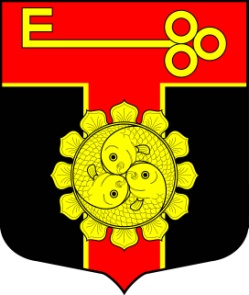 ОТЧЕТГлавы администрации Ям-Тёсовского сельского поселения о результатах своей деятельности и деятельности администрации за 2021 годперед населением Ям-Тёсовского сельского поселения.          В соответствии с действующим законодательством – главы муниципальных образований и главы администраций сельских поселений ежегодно обязаны отчитываться перед населением о проделанной работе по исполнению бюджета поселения за прошедший год и определить основные направления работы на очередной финансовый год, исходя из утвержденного советом депутатов бюджета. Такие отчеты в нашем поселении проводятся ежегодно и сегодня, вашему вниманию представляется отчет совета депутатов и администрации о проделанной работе в прошедшем 2021 году.Ям-Тесовское сельское поселение образовано в соответствии с Федеральным законом от 06.03.2003 г. № 131-ФЗ «Об общих принципах организации местного самоуправления в Российской Федерации», областным законом от 28.09.2004 г. № 65 «Об установлении границ и наделении соответствующим статусом муниципального образования «Лужский район» и муниципальных образований в его составе», Постановлением Главы муниципального образования «Лужский район» от 30.12.2005 г. № 1105 путем объединения Ям-Тесовской волости и Приозерной волости. Административным центром  Ям-Тесовского сельского поселения с 01.01.2006 г. является  д. Ям-Тесово.     Территория поселения расположена на юге Ленинградской области и востоке Лужского муниципального района имеет общие границы с Гатчинским, Тосненским муниципальными районами, Новгородской областью, Оредежским, Торковичским, Мшинским сельскими поселениями и Толмачевским городским поселением. Вокруг населенных пунктов много хвойных лесов, рек и озер с чистой водой. По этой причине земли Ям-Тёсовского сельского поселения востребованы жителями городов Луги, Новгорода, Санкт-Петербурга и используются для отдыха и туризма.     В состав территории Ям-Тесовского сельского поселения вошли 49 населенных пунктов, в т.ч. наиболее крупные населенные пункты – д. Ям-Тесово, пос. Приозерный, пос. Чолово. Общая площадь поселения 82600 га, площадь населенных пунктов составляет 2059,51 га.        На 01.01.2021 года численность зарегистрированного населения составляет 2827 (2961) человек, из них постоянно проживающих – 2773 (2846), временно зарегистрированных – 54 (115) человек, родилось 10 (20)  и умерло 42 (30) человека, прибыло 90 человек, убыло 140, экономически активное население 2444, занятое население по данным статистики -  1720 человек. В многоквартирных домах проживает 2090 жителей. В летний период численность  жителей значительно увеличивается, за счет дачников. Ям-Тёсовское сельское поселение имеет довольно развитую транспортную инфраструктуру. Через территорию поселения проходит автомагистраль федерального значения  Р 41 – Луга – Павлово (41,8 км.) и дороги регионального значения Оредеж – Чолово, Оредеж – Туховежи (38,9 км.), железнодорожные пути Витебского отделения Октябрьской ж.д., по которым  ежедневно следуют пригородные поезда  по направлению Санкт – Петербург – Оредеж с остановкой на станции Чолово. Поезда дальнего следования в Витебском направлении следуют через ст. Чолово без остановок. Общая протяженность проезжей части  улично-дорожной сети внутри населенных пунктов составляет 66,5 км., протяженность дорог местного значения между населенными пунктами составляет 34,6 км. Автобусное сообщение представлено пригородными маршрутами от п. Оредеж по Лужскому району. Обеспечивается частным предприятием ИП «Алексеев".    Экономику поселения формируют сельскохозяйственные предприятия мясомолочного и мясного направления: ООО ПЗ «Оредежский», СПК «Правда», ООО «МитПром»», ООО «ИДАВАНГ Агро»; крестьянско-фермерские хозяйства, предприятия переработки древесины и предприятия розничной торговли.    Социальная сфера представлена медицинскими учреждениями: ФАП в д. Ям-Тесово и пос. Приозёрный,    образовательными учреждениями:  МОУ Загорская начальная школа-детский сад, МОУ Ям-Тесовская средняя общеобразовательная школа им. Героя России, военного лётчика Иванова А.В.,     учреждениями культуры: Ям-Тесовский центр культуры и досуга (ЦКД) в составе: Приозерный Дом Культуры в пос. Приозерный, Ям-Тесовский Дом Культуры в д. Ям-Тесово, библиотека в д. Ям-Тесово, библиотека в п. Приозерный,  краеведческий музей.Также на территории поселения работают почтовые отделения в д. Ям-Тесово и пос. Приозерный, отделение Сбербанка РФ в д. Ям-Тесово, удаленное рабочее место Лужского филиала МФЦ.           Сохранившиеся многочисленные памятники исторического наследия придают культурно-историческую и туристическую привлекательность территории поселения.               -  Усадьба "Лютка" в д. Лютка, принадлежавшая Ф.И.Щербатскому (19 в.);- Усадьба "Надбелье" (усадьба Дашковых) в д. Надбелье (18-19 в.);- Усадьба «Горыни» (19 в.);- Земская больница (н. 19 в.);- Хозяйственная постройка (зернохранилище) д. Лютка (1856 г.);-  Дача Поликарпова  д. Усадищи (1913 г.);- Дом Осипова д. Ушницы (к. 19 в.); - Древние городища славян в д. Надбелье и д. Ям-Тёсово;Действующие и разрушенные объекты религии:  - Церковь во имя Святых Мучеников Флора и Лавра в д. Клюкошицы (1872 г.) – действующая.- Церковь Святого Климента в д. Заполье (1828 г.) - частично разрушена. - Церковь Святого Иоанна Предтечи деревянной постройки в д. Щупоголово(к. 18 н. 19 в.) –       действовала до 1990 г.- Развалины церкви Святых Козьмы и Домиана (конец 19 в.). - Часовня Святого Пророка Ильи в д. Клюкошицы.     - Часовня д. Вяжищи (конец 19 в.).- Часовня д. Заслуховье (нач. 20 в.).- Часовня д. Пристань (нач. 20 в.).- Здание церковно-приходской школы д. Клюкошицы (к. 19 в.).        Богатая военная история нашего края отмечена более чем двадцатью воинскими захоронениями Гражданской и Великой Отечественной войнами. Работа совета депутатов и администрации Ям-Тёсовского сельского поселения      1. Представительным органом муниципального образования Ям-Тёсовское сельское поселение является совет депутатов, который возглавляет глава поселения,  одновременно исполняющий полномочия председателя совета депутатов. В настоящее время наше поселение возглавляет  Клементьев Сергей Петрович. Также в состав совета депутатов входят:Ихсонова Татьяна Евгеньевна – депутат на постоянной основеАндреева Анна Сергеевна Фёдорова Елена НиколаевнаГолубкова Татьяна АлександровнаКуликов Николай ИвановичСаксина Любовь Анатольевна Терентьев Павел ЮрьевичГалыбина Светлана НиколаевнаПучинская Александра НиколаевнаЗа 2021 год Совет депутатов Ям-Тесовского сельского поселения провел 12 заседаний, на которые администрация сельского поселения подготовила и вынесла вопросы по основным направлениям деятельности, закрепленных Федеральным законом  № 131-ФЗ и Уставом сельского поселения. Принято 45 решения, из них 31 нормативно-правовые акты. Лужской городской прокуратурой проведена проверка делопроизводства совета депутатов – замечаний нет. Нормативные правовые акты регулярно направляются в государственный экспертный институт регионального законодательства, для включения в регистр муниципальных нормативных правовых актов Ленинградской области.Назову основные вопросы, которые рассмотрены советом депутатов в 2021 году:- об исполнении бюджета муниципального образования за 2020 год;- внесение изменений и дополнений в действующий устав муниципального образования;- в связи с изменением федерального законодательства, совет депутатов вносил изменения в действующие на территории  поселения нормативно-правовые акты;- принимались решения по утверждению различных положений, необходимых для деятельности администрации поселения;- рассматривался и утверждался бюджет муниципального образования на 2022 и плановый период 2023-2024 годов.          2. Исполнительным органом муниципального образования является администрация поселения во главе с главой администрации. Штатная численность администрации        Ям-Тёсовского сельского поселения составляет 6 человек, с закреплением следующих должностных обязанностей:- глава администрации – в соответствии с контрактом.- заместитель главы администрации – жилищно-коммунальное хозяйство, транспортное обеспечение, содержание дорог местного значения, организация освещения и санитарной очистки территории, контроль электро-газо-водо-теплоснабжения территории, уполномоченный по делам ГО и ЧС, председатель общественной жилищной комиссии и комиссии по ГО и ЧС.- заведующая сектором по землеустройству, благоустройству, налогам и сборам – учет земель и землеустроительных работ, контроль за строительством, водоемами, кладбищами, памятниками архитектуры, ведение работы по совершенствованию и развитию налогооблагаемой базы в части земельного налога, налога на имущество, взиманию арендной платы.- специалист по ведению бухгалтерского учета- специалист по ведению бухгалтерского учета- специалист по благоустройству (санитарное состояние территории, охрана труда и техника безопасности).- специалист  по управлению муниципальным имуществом, делопроизводство.      Работа специалистов администрации осуществляется в соответствии с Федеральным законом РФ № 25-ФЗ от 02.03.2007 г. «О муниципальной службе в Российской Федерации».        Работники администрации прошли аттестацию муниципальных служащих на соответствие должности. Ежегодно работники администрации подают декларации о своих доходах и доходах членов своих семей. В 2021 году Лужской городской прокуратурой так же проводилась проверка достоверности отраженных в декларациях сведений.    За 2021 год администрацией поселения принято 263 постановлений и 30 распоряжений. Все нормативно-правовые акты публикуются в газете «Лужская правда» и ее официальном приложении, желающие могут ознакомиться с данными документами в библиотеках пос. Приозерный и дер. Ям-Тесово. А также необходимая информация размещена на сайте администрации Ям-Тесовского сельского поселения Лужского муниципального района.          В целях соблюдения  федерального закона «О противодействии коррупции» и Указа Президента Российской Федерации, в поселении  созданы комиссия по противодействию коррупции, комиссия по соблюдению требований к служебному поведению и урегулированию конфликта интересов. Также при администрации поселения созданы и работают комиссии: антитеррористическая, антинаркотическая, КЧС и ПБ, по вопросам межнациональных и межконфессиональных отношений, по рассмотрению вопросов сокращения недоимки и задолжности по налогам и сборам поступающим в бюджет муниципального образования, по проведению антикоррупционной экспертизы НПА, совет по развитию малого и среднего предпринимательства, совет старост.       Помимо нормотворческой деятельности, специалистами администрации проводилась работа по оформлению кладбищ, воинских захоронений, актуализация схем теплоснабжения, водоснабжения и водоотведения, транспортной и социальной инфраструктуры, санитарной очистки территории, разработка схем газоснабжения д. Ям-Тёсово и пос. Приозёрный, оформлено право собственности на муниципальное жильё.     За отчетный период в администрацию поселения поступило 1488 входящих документов (запросы, письма, заявления и обращения граждан), исходящих 1989 документов.         В отчетном году прием граждан, работа с их устными и письменными обращениями и заявлениями осуществлялась специалистами администрации. Основные письменные и устные обращения касаются содержания жилого фонда, качество предоставления услуг ЖКХ, содержания дорог, благоустройства. Все заявления граждан рассмотрены и даны ответы заявителям, в соответствии с действующим законодательством. Так же, рассматривались заявления и жалобы, поступающие в вышестоящие органы (районную администрацию, Правительство Ленинградской области и РФ, администрацию Президента РФ).        Надзорную функцию за работой администрации осуществляет: Лужская городская прокуратура, Комитет финансов Лужского муниципального района, КСП Лужского муниципального района, Комитет финансов Правительства Ленинградской области и др. В адрес администрации поселения от Лужской городской прокуратуры поступило 8 протестов, 20 представлений, 35 запросов, 8 исковых заявлений, 11 информационных писем, 2 модельных НПА. Исполнение доходной части бюджета Ям-Тесовского сельского поселения на 01.01.2022 г.:         Бюджет Ям-Тесовского сельского поселения рассчитан на 49 населенных пунктов, входящих в состав Ям-Тесовского сельского поселения. Бюджет поселения формируется администрацией поселения и передается на рассмотрение Совета депутатов. Затем проходят публичные слушания и утверждение бюджета на очередной финансовый год Советом депутатов поселения. Бюджет Ям-Тесовского сельского поселения на 2021 год был полностью сбалансирован по доходам и расходам.                                                  Доходы бюджета поселения        В течение всего 2021 года администрация сельского поселения работала над наполнением доходной части бюджета. Анализировалось поступление налогов в бюджет поселения, отрабатывались списки должников по налогам, отчисления от которых поступают в бюджет поселения. При администрации поселения  создана комиссия по сбору недоимки по налогам, проведено  5 заседаний, были приглашены 20 должников, из них явились 5, взысканная задолжность составила 12000,00 рублей. Совместная с налоговой инспекцией работа по сбору недоимки по налогам в 2022 году будет продолжена.       Доходная часть бюджета 2021 года выполнена в объеме 99,76 % - это результат работы всех специалистов администрации.Прочие поступления (дотации, субвенции из бюджетов других уровней)      По-прежнему Ям-Тесовское сельское поселение остается дотационным поселением. Доля собственных доходов в 2021 году составила 20% от общей массы доходов, это говорит о большой поддержке сельских поселений Правительством Ленинградской области и Администрацией  Лужского муниципального района и о том, что на средства, полученные от собственных доходов, поселение не может исполнить возложенные федеральным законодательством полномочия и полноценно развиваться. Необходима поддержка из бюджетов вышестоящих уровней, либо привлечение инвесторов для работы на нашей территории.      2. Исполнение расходной части бюджета Ям-Тесовского сельского поселения на 01.01.2022 г.:          Вся работа администрации Ям-Тесовского сельского поселения выполнялась на основании  Федерального закона №131 от 06.10.2003 г. «Об общих принципах организации местного самоуправления в РФ», на основании нормативно-правовых актов РФ, Устава Ям-Тесовского сельского поселения, Решения о бюджете поселения на 2021 год. Информация об исполнении бюджета сельского поселения, о деятельности администрации поселения и совета депутатов регулярно  размещается в официальном приложении к газете  «Лужская правда», а также в сети Интернет, на сайте администрации.      Несмотря на финансовые трудности по наполнению бюджета в течение года и неравномерное поступление финансовых средств, исходя из имеющихся финансовых возможностей, администрация сельского поселения исполняла  полномочия, возложенные на неё Уставом поселения и федеральными законами.Все лимиты бюджетных обязательств были исполнены согласно смете:Решение  вопросов местного значения поселения.      1. Содержание и строительство автомобильных дорог, развитие транспортных услуг:     Протяженность автомобильных дорог общего пользования местного значения и улиц населенных пунктов, стоящих на балансе администрации поселения составляет 66,5  км. Содержание дорог местного значения (расчистка от снега, грейдирование, подсыпка, ремонт), согласно договоров подряда,  производили   ИП Камагин,  Волосовское ДРСУ, ИП «Игнатьев», ООО «Сокол» в отдельных населенных пунктах привлекались местные жители, имеющие технику.      В прошедшем году был выполнен ремонт автомобильной дороги общего пользования местного значения в пос. Чолово по ул. Железнодорожная, д. Ям-Тёсово ул. Центральная (подъезд к площадке ТКО), ул. Широковка. Подрядчик выбирался путем открытого конкурса,  производилась закупка материалов (щебня, ПГС) для ремонта дорог в дер. Надбелье, дер. Ям-Тёсово, дер. Никулкино, дер. Милодеж, дер. Запередолье, дер. Горыни, дер. Замежье, д. Новое Березно, пос. Приозёрный.  Неоднократно проводилось грейдирование, расчистка и ремонт  дорог общего пользования местного значения.      2. Развитие   электро - тепло - водоснабжения,   водоотведения, ЖКХ:    Продолжились работы по реконструкции и ремонту сети уличного освещения. Восстановлены линии и установлены светодиодные светильники в деревне Заручье, произведено техническое присоединение сети уличного освещения к сетям «Ленэнерго». Замена старых уличных светильников на новые энергосберегающие, позволит расширить сеть уличного освещения и осветить все населенные пункты поселения, значительно не увеличивая затраты бюджета.    В 2021 году силами УК «Череменецкое» проводился частичный ремонт кровель, межпанельных швов, внутридомовых систем водоснабжения и отопления МКД поселения.    На средства предоставленные Комитетом ЖКХ ЛО приобретён передвижной дизельный генератор мощностью 160 КВт.    Острым вопросом для нас остаются вопросы водоснабжения населенных пунктов. Требуют ремонта магистральные водопроводы пос. Приозёрный и д. Ям-Тёсово. Водопроводы этих населённых пунктов находятся в ветхом состоянии, водонапорные башни выведены из эксплуатации, отсутствуют аварийные источники водоснабжения, ресурса скважин не хватает. Количество аварий на этих сетях ежегодно растет и только своевременная и быстрая их ликвидация службами «Леноблводоканала» позволяет населению не оставаться без воды на длительное время.       3. Работа по благоустройству и озеленению территории поселения, содержание мест захоронений.    В 2021 году на средства депутатов ЗакСа выполнен ремонт придомовых территорий д. 9 и д. 5 по ул. Центральная дер. Ям-Тёсово.  Построена детская площадка с покрытием у д. 12 ул. Центральная д. Ям-Тёсово.     На средства, полученные от комитета МСУ ЛО установлен игровой комплекс в дер. Ям-Тёсово по ул. Центральная д.12. Произведен спил 20-ти сухих, ветхих и угрожающих деревьев.    По программе «Создание комфортной среды» благоустроена общественная территория по адресу: д. Ям-Тесово, ул. Центральная д.4, д.7, д.8, д.10.     По программе Комитета АПК Ленинградской области произведена обработка 170 га. поселения от «Борщевика Сосновского».    Регулярно проводилось окашивание и уборка территории пос. Приозерный и дер. Ям-Тесово.     К празднованию Дня Победы проходили субботники по уборке 12 братских захоронений, расположенных на территории поселения. Силами Лужского лесничества организована посадка деревьев на воинском захоронении в дер. Лютка.    4. Меры по охране окружающей среды, организации сбора, вывоза бытовых отходов и мусора:В данном отчетном году, для организации сбора ТКО оборудовано 17 площадок для сбора ТКО различного типа, установлены контейнеры.      Также, в населенных пунктах поселения проводились субботники по посадке деревьев и  санитарной очистке территории от мусора, школьниками и учителями «Загорской начальной» школы была очищена от пластика и мусора береговая зона озера «Фралевское». Администрацией поселения выделялся транспорт для вывоза собранного мусора.      5. Меры по гражданской обороне, чрезвычайным ситуациям, охране общественного порядка, пожарной безопасности:       В 2021 году проводился инструктаж населения по правилам пожарной безопасности с вручением памяток о правилах пожарной безопасности. Проводились выездные встречи и беседы сотрудников пожарной охраны и инспекторов ОНД с жителями и старостами населенных пунктов. Проводились плановые проверки. Во всех населённых пунктах поселения установлены средства оповещения о пожаре (пожарные рынды).  В данном отчетном году, в рамках реализации областного закона № 47-оз  «О содействии развитию на части территории муниципальных образований Ленинградской области иных форм местного самоуправления», установлены  3 пожарных ёмкости заглубленного типа, объемом 20 м3 каждая в деревнях Никулкино, Запередолье, Клюкошицы. В 2022 году эта работа будет продолжена.  При администрации поселения в 2018 году была создана ДПК пос. Приозерный в количестве 5 человек но не смотря на все усилия, количество пожаров в 2021 году в сравнении с прошлыми годами увеличилось, не было возгораний в муниципальном жилом фонде, но “отличился” частный жилой сектор.     6. Развитие системы культурного обслуживания, библиотек, массовой физической культуры и спорта, мест массового отдыха:     С 2006 года в Ям-Тёсовском поселении успешно работает и развивается «Ям-Тесовский Центр Культуры и Досуга». В него входят: Дом Культуры д. Ям-Тесово, Дом Культуры пос. Приозерный, Ям-Тесовская и Приозёрная библиотеки. Творческими коллективами домов культуры поселения постоянно проводятся творческие вечера, встречи, праздничные концерты, гуляния, вечера отдыха. Они принимают участие в многочисленных выставках и конкурсах проводимых администрацией Лужского муниципального района. При библиотеке в Доме Культуры пос. Приозерный создан, функционирует и развивается краеведческий музей. В 2013 году на базе Ям-Тесовской библиотеки открыт и уже действует Центр общественного доступа населения к сети Интернет. Библиотека пос. Приозерный также имеет выход в сеть Интернет.В период ограничительных мер для людей старшего поколения сотрудники ЦКД осуществляли волонтерскую деятельность.      7. Нотариат, первичный воинский учет. На уровень поселения переданы следующие государственные полномочия:- ведение нотариальных действий при отсутствии в поселении нотариусов. Взыскиваемая по тарифам государственная пошлина за ведение нотариальных действий в 100% размере поступает в бюджет поселения. В 2021 году доход составил 5,4 тысяч рублей.   Совершено 27 нотариальных действий (доверенности, удостоверение подписи, заверение копий).- ведение первичного воинского учета. Специалист военно-учетного стола администрации ведет картотеку военнообязанных, пребывающих в запасе, следит за полнотой данных, проводит сверки учетов с паспортными службами, военкоматами, направляет юношей на первичный воинский учет, вручает повестки призывникам.          - исполнение обязанностей по оформлению документов для регистрации граждан в пределах инструкций и требований отделения УФМС России по Ленинградской области в Лужском районе в соответствии с законодательством.     8. Передача полномочий по отдельным вопросам местного значения:        В 2019 году администрацией Ям-Тесовского сельского поселения переданы полномочия с одновременной передачей денежных средств Администрации Лужского муниципального района касающиеся вопросов архитектуры, градостроительства, территориального планирования, работы единой диспетчерской службы, исполнения бюджета поселения.В 2021 году соглашения по передаче полномочий пролонгированы.III. Выводы и задачи на 2021 год:         Основной проблемой социально-экономического развития Ям-Тесовского сельского поселения является низкий уровень самообеспеченности местного бюджета, зависимость от дотаций бюджетов района и области. Недостаточность собственной доходной базы для удовлетворительного исполнения полномочий по решению вопросов местного значения, что приводит к финансовой зависимости от бюджетов других уровней. Местное самоуправление недостаточно подкреплено денежными средствами.       Еще раз призываю наше население оплачивать услуги, которые вы получаете от  предприятий жилищно-коммунального комплекса, организовывать надлежащим образом общественное самоуправление в населенных пунктах, соблюдать правила содержания территории, самим содержать элементы благоустройства населенных пунктов и многое другое, что вполне можно сделать без вложения с Вашей стороны финансовых средств.       Принимаем от Вас предложения и пожелания о вашем видении дальнейшего развития нашего поселения.Задачи на 2021 год:- участие в Федеральной программе «Создание комфортной среды»- строительство амбулатории в дер. Ям-Тёсово.- ремонт ДК в дер. Ям-Тёсово.- продолжить работу по строительству площадок для сбора ТКО.- оборудование пожарных водоемов. - продолжить работы по восстановлению уличного освещения населенных пунктов.- продолжить участие сельского поселения в программе ремонта многоквартирных жилых домов.- реализовать действие программы по борьбе с борщевиком Сосновского. - продолжить работу по ремонту дорог общего пользования местного значения по населенным пунктам сельского поселения;- следует продолжить работу по увеличению доходов от земельного налога, налога на имущество физических лиц, доходов от использования имущества, находящегося в муниципальной собственности- необходимо как можно больше уделять внимания развитию молодежной политики, спорта, предпринимать все меры для того, чтобы молодое поколение хотело оставаться и оставалось жить на территории родного поселения.Глава администрацииЯм-Тесовского сельского поселения                                            А.Е. Хабаров Наименование доходных источниковПлан 2021 гФакт отчетного периода% исполнения к плану Налоговые доходы, всего в т.ч.:1. Налог на доходы физических лиц2 914 000,002 424 471,7183,202. Налог на имущество физических лиц260 000,00208 360,1080.143.  Земельный налог с юр. лиц990 000,001 060 029,64107,074. Земельный налог с физ. лиц 1 170 000,001 476 952,78126,245. Доходы от уплаты акцизов4 571 500,004 520 198,9598,886. Гос.пошлина5 000,005 400,00108,007. Единый сельхоз. налог6 000,004 147,0069,12Неналоговые доходы всего, в т.ч.8. Доходы от оказания платных услуг200 000,00108 252,4354,139. Безвозмездные поступления  43 680 764,1943 715 335,98            99,9310.Доходы от сдачи в аренду имущества, наход. в собственности поселений 1 321 400,001 275 546,76 96,5311. Штрафы, санкции, возм. ущерба0187 078,69Итого собственных доходов55 118 664,1954 985 733,2999,76руб.Субсидии полученные из бюджета Правительства Ленинградской области - субсидия комитета ЛО по обращению с отходамиСтроительство площадок для сбора ТКО 2 056 700.00- субсидия Комитета по дорожному хозяйству ЛО на осуществление дорожной деятельности (ремонт дорог)   2 723 400,00- субсидия комитета ЖКХ ЛО  благоустройство общественной территории по адресу: д.Ям-Тесово ул.Центральная д.4,д.7, д.8, д.10   9 995 783,55- субсидия комитета ТЭК ЛО  Поставка автономного источника электроснабжения (дизель-генератор) - Оборудование   2 016 000,00- субсидия  Комитета по местному самоуправлению, межнациональным и межконфессиональным отношениям Ленинградской области               реализация областного закона № 147-оз – развитие территорийреализация областного закона № 3-оз – развитие адм. центров    1 818 098,82    1 059 300,00- субвенция от Комитета правопорядка и безопасности Ленинградской области на осуществление первичного воинского учета на территории, где отсутствуют военные комиссариаты     300 920.00- субсидия от Комитета по культуре Ленинградской области (доплата работникам  культуры , библиотек, согласно утвержденного Губернатором постановления)1 393 600,00-средства депутатов ЗакСа    2 670 000,00- субсидия Комитета  АПК  Ленинградской области:- Борьба с борщевиком Сосновско                 1 952 320,66Субсидии полученные из бюджета Лужского муниципального района, в том числе: - Дотация на выравнивание бюджетной обеспеченности - Строительство площадок сбора ТКО - Разработка и концепции благоустройства  общественной территории      Центральная площадь , по адресу: д.Ям-Тесово        ул. Центральная, между      зданием администрации и д.№5, д.№2, д.№1 Лужского района     Ленинградской области.  -Благоустройство общественной территории по адресу: д. Ям-Тесово, ул. Центральная д.4, д.7, д.8, д.10 Ям-Тесовского СП, Лужского района, Ленинградской области-Приобретение дизель -генератора.-Разработка схем газоснабжения  д. Ям-Тесово, п. Приозерный. -Достижение целевых показателей оплаты труда  работников                                            Ям- Тесовского ЦКД- Комплекс мероприятий по борьбе с борщевиком Сосновского (на    территориях муниципальных образований Ленинградской области) - Грант за достижение показателей деятельности органов исполнительной    власти субъектов Российской Федерации13 483 900,00    200 000,00    180 000,001 800 000,00180 000,00198 312,441 300 000,00290 927,9830 723,53ИТОГО43 649 986,98№ п\пНаименование показателяФинансир. 2021 г.1Содержание представительного органа местного самоуправления (зар.плата, начисления на ОТ, публикация решений Совета депутатов и НПА в газете «Лужская правда»)319 404,932Расходы на осуществление деятельности органов местного самоуправления ( зар. плата, начисления на ОТ, оплата коммунальных услуг; оплата услуг связи; транспортные расходы; услуги по содержанию имущества – обслуживание оргтехники; материально-техническое обеспечение; текущий ремонт помещений в здании администрации; уплата штрафов; передача полномочий по исполнению бюджета, архитектуре и градостроительству, созданию ЕДДС) 7 836 380,083Расходы на осуществление первичного воинского учета297 400,004Обеспечение пожарной безопасности1 577 329,705Национальная экономика : -дорожное хозяйство - другие вопросы в области национальной экономики 7 477 180,007 458 180,00      19 000,006Жилищно-коммунальное хозяйство, в том числе:- Взносы на кап. ремонт                                                                                 - коммунальное хозяйство1 619 495,79                 2 438 312,447 Благоустройство, в том числе: - оплата уличного освещения- содержание и ремонт сети уличного освещения - содержание и ремонт мест захоронений; - строительство площадок сбора ТКО - мероприятия по борьбе с борщевиком Сосновского- вывоз отходов- ликвидация свалок              23 268 330,839Культура- заработная плата, начисления на ФОТ; оплата услуг коммунальных служб; оплата услуг связи; транспортные расходы; обслуживание оргтехники, приобретение основных средств, расходы на проведение мероприятий; - доплата работникам домов культуры и библиотек.9 773 763 ,5810Социальная политика- пенсионное обеспечение муниципальных служащих387 615,20ИТОГО:54  995 212,55